Развивающая образовательная ситуация на игровой основе для младшего возраста       «Кто я?»Познавательно-речевые задачи.1. Формировать гендерную принадлежность детей, учить различать свой пол, способствовать установлению добрых отношений между детьми.2. Помогать детям  сравнивать лица, причёски, одежду, любимые игрушки мальчиков и девочек.3. Выражать в речи положительное отношение к себе, сверстникам, воспитателям. 4. Активизировать словарь детей: шорты, брюки, платье, рубашка, кофта, сарафан…Организация образовательной ситуации. Вначале дети работают на ковре, затем переходят к фланелеграфу, в конце занятия садятся за стол.Материал. Дидактические игры «Кто что носит? , «Чудесный мешочек», «Узнай, кто я?»Конструирование образовательной ситуации.Воспитатель приглашает детей присесть на ковёр и рассмотреть  две  куклы ( мальчика и девочку).Воспитатель. Посмотрите, ребята, к нам пришли гости. Давайте сравним кукол, кто мальчик, а кто девочка?Дети. Мальчик в синих брюках, в курточке, в ботинках, у него короткие  волосы… А у  девочки красное платье, туфли, бантики на косичках, бусы…Воспитатель. Правильно, дети, девочку и мальчика можно различить по одежде, причёске… Как вас зовут куклы? Не отвечают. Они  хотят, чтобы вы спросили: «Как вас зовут?»Кукла «отвечает»: «Меня зовут Таня» (вторая кукла «Меня зовут Ваня»).Воспитатель. Куклы хотят познакомиться с вами.  (Кукла Таня спрашивает имена девочек, а кукла Ваня – мальчиков). У девочек и мальчиков разные имена. Давайте назовём ласково имена наших девочек, а теперь имена мальчиков…Воспитатель. Таня и Ваня хотят с вами поиграть. Физминутка Девочки и мальчики прыгают, как мячики.
Ручками хлопают, ножками топают,
Глазками моргают, после отдыхают.
Все выходят по порядку, дружно делают зарядку.
Раз, два, три, четыре – руки выше, ноги шире.Воспитатель. Таня и Ваня принесли вам вещи, давайте их рассмотрим и вспомним названия. Детям предлагается подобрать мальчику и девочке одежду.Дети. Рассматривают кукольную одежду на фланелеграфе  и по очереди называют. Шорты, брюки, платье, рубашка, кофта, сарафан…Воспитатель. Скажите, как одним словом назвать эти вещи? Дети. Одежда.Воспитатель. Скажите, а какую одежду не носят мальчики?Дети. Платье, сарафан, юбку…Воспитатель. Ещё куклы принесли «Чудесный мешочек». Доставайте по игрушке и  называйте, кто в неё играет Таня или  Ваня?Дети. Машинка, инструменты, трактор – любимые игрушки Вани. Куколка, посуда, бутылочка-  любимые игрушки Тани.Воспитатель. Молодцы, мои хорошие. Давайте  раскрасим картинку, где нарисованы  наши куклы.  ( Рисунок 1)Дети раскрашивают  карандашами силуэты девочки и мальчика.Воспитатель. Молодцы, ребята! Очень красивые у вас получились работы!Дидактическая игра «Кто что носит?»Цель: развивать умение находить характерные отличия во внешнем облике мальчика и девочки.Оборудование: фланелеграф, фигурки мальчика и девочки из картона, предметы одежды и аксессуары (бусы, зонтик, бантик, удочка, галстук и пр.)Дидактическая игра «Узнай, кто я?»Цель: развивать умение по описанию узнавать детей из группы.Воспитатель составляет описание одежды, причёски ребёнка, рассказывает,  во что он любит играть, а дети отгадывают.Рисунок 1.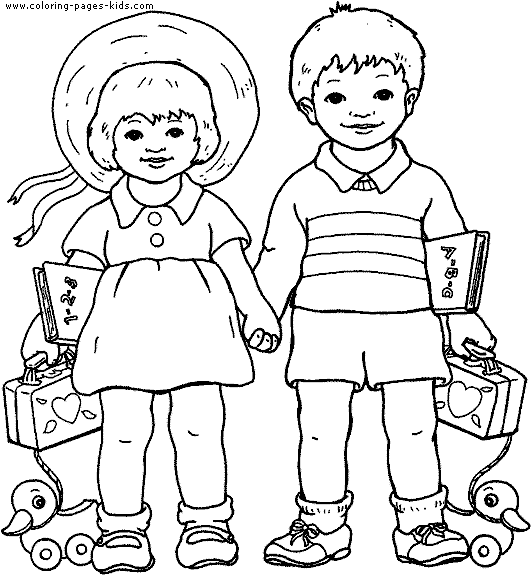 